проектПОСТАНОВЛЕНИЕГлавы муниципального образования«Ходзинское сельское поселение»«___» _______2024г.                                       №____                                       а. Ходзь        Об утверждении Положения о порядке продления срока нахождения на муниципальной службе муниципальных служащих, достигших предельного возраста, установленного для замещения должности муниципальной службы в администрации муниципального образования «Ходзинское сельское поселение»      В соответствии с Трудовым кодексом Российской Федерации, Федеральным законом от 02.03.2007 № 25-ФЗ «О муниципальной службе в Российской Федерации», Законом Республики Адыгея от 08.04.2008 №166 «О муниципальной службе в Республике Адыгея», руководствуясь Уставом муниципального образования «Ходзинское сельское поселение»                                                                 ПОСТАНОВЛЯЕТ:1.Утвердить Положение о порядке продления срока нахождения на муниципальной службе муниципальных служащих, достигших предельного возраста, установленного для замещения должности муниципальной службы в администрации муниципального образования «Ходзинское сельское поселение» согласно приложению 1 к настоящему постановлению. 2.Утвердить Алгоритм продления срока нахождения на муниципальной службе муниципальных служащих, достигших предельного возраста, установленного для замещения должности муниципальной службы в администрации муниципального образования «Ходзинское сельское поселение» согласно приложению 2 к настоящему постановлению.3.Разместить на официальном сайте администрации муниципального образования «Ходзинское сельское поселение».4.Контроль за выполнением настоящего постановления оставляю за собой. Глава МО «Ходзинское сельское поселение»		Р.М.ТлостнаковПриложение к постановлению администрации муниципального образования «Ходзинское сельское поселение» «___»______2024                                                                     Положениео порядке продления срока нахождения на муниципальной службе муниципальных служащих, достигших предельного возраста, установленного для замещения должности муниципальной службы в администрации муниципального образования «Ходзинское сельское поселение»Настоящее Положение о порядке продления срока нахождения на муниципальной службе муниципальных служащих, достигших предельного возраста, установленного для замещения должности муниципальной службы в администрации муниципальное образование «Ходзинское сельское поселение» разработано в соответствии с Трудовым кодексом Российской Федерации, Федеральным законом от 02.03.2007 № 25-ФЗ «О муниципальной службе в Российской Федерации» (далее - Федеральный закон № 25-ФЗ), Законом Республики Адыгея от 08.04.2008 №166 «О муниципальной службе в Республике Адыгея» в целях урегулирования служебных отношений с муниципальным служащим, достигшим предельного возраста, установленного для замещения должности муниципальной службы.Предельный возраст, установленный для замещения должности муниципальной службы, - 65 лет. Прием лиц старше 65 лет на муниципальную службу не допускается.Специалист администрации муниципальное образование «Ходзинское сельское поселение», ответственный за кадровое делопроизводство, уведомляет муниципального служащего о предстоящем расторжении трудового договора в письменной форме под роспись:-	не менее чем за 2 месяца до исполнения муниципальному служащему возраста 65 лет;-	не менее чем за 1 месяц до истечения срока трудового договора, продленного в соответствии с частью 2 статьи 19 Федерального закона № 25-ФЗ (приложение 1 к настоящему Положению).По достижении предельного возраста, установленного для замещения должности муниципальной службы, трудовой договор, может быть, расторгнут по инициативе работодателя в соответствии с пунктом 1 части 1 статьи 19 Федерального закона № 25-ФЗ.Допускается продление срока нахождения на муниципальной службе муниципальных служащих, достигших предельного возраста, установленного для замещения должности муниципальной службы в соответствии с частью 2 статьи 19 Федерального закона № 25-ФЗ.Однократно продление срока нахождения на муниципальной службе муниципального служащего, достигшего предельного возраста, допускается не более, чем на год.Дальнейшее продление срока нахождения на муниципальной службе муниципальных служащих может производиться ежегодно в таком же порядке.При достижении муниципальным служащим возраста 65 лет продление срока нахождения на муниципальной службе производится по инициативе работодателя.Продление срока нахождения на муниципальной службе муниципального служащего осуществляется на основании личного заявления муниципального служащего (приложение 2 к настоящему Положению). Заявление должно быть подано предварительно до достижения муниципальным служащим предельного возраста, установленного для замещения должности муниципальной службы.Продление срока нахождения на муниципальной службе муниципального служащего производится с учетом его соответствия квалификационным требованиям по замещаемой должности муниципальной службы, его профессиональных и деловых качеств, результатов профессиональной деятельности.В случае если такое продление будет признано нецелесообразным, муниципальный служащий увольняется на основании пункт 1 части 1 статьи 19 Федерального закона № 25-ФЗ (приложение 3 к настоящему Положению).В этом случае в трудовую книжку вносится запись: «Уволен с муниципальной службы по достижению предельного возраста, установленного для замещения должности муниципальной службы, пункт 1 части 1 статьи 19 Федерального закона от 02.03.2007 № 25-ФЗ «О муниципальной службе в Российской Федерации».Решение о продлении срока нахождения на муниципальной службе муниципального служащего, достигшего предельного возраста, оформляется распоряжением администрации муниципальное образование «Ходзинское сельское поселение»  (приложение 4 к настоящему Положению).После издания распоряжения (решения) о продлении срока нахождения на муниципальной службе муниципального служащего, достигшего предельного возраста, установленного для замещения должности муниципальной службы, не позднее трех рабочих дней заключается дополнительное соглашение к трудовому договору (контракту) сроком не более чем 1 (один) год (приложение 5 к настоящему Положению).Действие дополнительного соглашения к трудовому договору (контракту) начинается на следующий день после даты достижения муниципальным служащим предельного возраста, а в случае последующих продлений срока нахождения муниципального служащего на муниципальной службе - на следующий день после даты окончания срока действия трудового договора, продленного в соответствии с частью 2 статьи 19 Федерального закона № 25-ФЗ.Приложение 1к Положению о порядке продления срока нахождения на муниципальной службе муниципальных служащих, достигших предельного возраста, установленного для замещения должности муниципальной службы в администрации муниципальное образование «Ходзинское сельское поселение»(ОБРАЗЕЦ)Уведомление о расторжении трудового договора (контракта) в связи с достижением предельного возраста нахождения на муниципальной службе                                                           Уважаемый (ая)!В соответствии с пунктом 1 части 1 статьи 19 Федерального закона от 02.03.2007 № 25-ФЗ «О муниципальной службе в Российской Федерации» уведомляем Вас о прекращениизаключенного с Вами трудового договора (контракта) от «	»	20	№	всвязи с достижением Вами предельного возраста нахождения на муниципальной службе. Вы будете освобождены от замещаемой должности и уволены с муниципальной службы «	»	20	года.Должность представителянанимателя (работодателя)	                                   подпись	                               ФИОС настоящим уведомлением ознакомлен:       	подпись	                              ФИОПриложение 2к Положению о порядке продления срока нахождения на муниципальной службе муниципальных служащих, достигших предельного возраста, установленного для замещения должности муниципальной службы в администрации муниципальное образование «Ходзинское сельское поселение»(ОБРАЗЕЦ)Руководителю органа местного самоуправления(должность, ФИО) От		(должность, ФИО)                                                             ЗАЯВЛЕНИЕВ связи с достижением предельного возраста, установленного для замещения должности муниципальной службы часть 2 статья 13 Федерального закона от 02.03.2007 № 25-ФЗ «О муниципальной службе в Российской Федерации», прошу рассмотреть вопрос о продлении срока нахождения на муниципальной службе на должности	(наименование должности и подразделения)           до «	»	20	г.(подпись, дата)Приложение 3к Положению о порядке продления срока нахождения на муниципальной службе муниципальных служащих, достигших предельного возраста, установленного для замещения должности муниципальной службы в администрации муниципальное образование «Ходзинское сельское поселение»(ОБРАЗЕЦ)(вид правового акта)                              №	                     (дата)О расторжении трудового договора (контракта) с 	(ФИО муниципального служащего)В соответствии с пунктом 1 части 1 статьи 19 Федерального закона от 02.03.2007 № 25- ФЗ «О муниципальной службе в Российской Федерации», руководствуясь Уставом муниципальное образование «Ходзинское сельское поселение»1.	Уволить «	»	 20	 г. Иванова Ивана Ивановича, ведущегоспециалиста организационного и социального отдела администрации муниципальное образование «Ходзинское сельское поселение» по достижению предельного возраста, установленного для замещения должности муниципальной службы, пункт 1 части 1 статьи 19 Федерального закона от 02.03.2007 № 25-ФЗ «О муниципальной службе в Российской Федерации»2.	Выплатить Иванову И.И. денежную компенсацию за неиспользованный ежегодный оплачиваемый отпуск и ежегодный дополнительный оплачиваемый отпуск за выслугу лет в количестве 	 календарных дней за период работы с «	» 	 20	 по«	»	20	.*3.	Контроль за исполнением	(вид нормативного акта) возложить на	(должность представителя нанимателя (работодателя), наименование муниципального образования, ФИО).Основание: личное заявление Иванова И.И. от «	»	20Должность представителянанимателя (работодателя)	подпись	ФИОС распоряжением ознакомлен (а)		«	»	20	г.(подпись муниципального служащего)*- отмечается, если таковое имеется                                                                                                         Приложение 4к Положению о порядке продления срока нахождения на муниципальной службе муниципальных служащих, достигших предельного возраста, установленного для замещения должности муниципальной службы в администрации муниципальное образование «Ходзинское сельское поселение»(ОБРАЗЕЦ)(вид правового акта)	 №	(дата)О	продлении срока нахождения на муниципальной службе Иванова И.И.В соответствии с частью 1 статьи 19 Федерального закона от 02.03.2007 № 25-ФЗ «О муниципальной службе в Российской Федерации», руководствуясь Уставом муниципальное образование «Ходзинское сельское поселение»1.Продлить срок нахождения на муниципальной службе ведущего специалиста организационного и социального отдела администрации муниципальное образование «Ходзинское сельское поселениеИванова Ивана Ивановича, достигшему предельного возраста, установленного для замещения должностимуниципальной службы на один год с «__» ______20___г.  по «	»   ________20___г.	.3.Контроль за исполнением	(вид нормативного акта) возложить на	(должность представителя нанимателя (работодателя), наименование муниципального образования, ФИО).Основание: личное заявление Иванова И.И. от «	»	20Должность представителянанимателя (работодателя)	подпись	ФИОС распоряжением ознакомлен (а)		«	»	20	г.(подпись муниципального служащего)Приложение 5к Положению о порядке продления срока нахождения на муниципальной службе муниципальных служащих, достигших предельного возраста, установленного для замещения должности муниципальной службы в администрации муниципальное образование «Ходзинское сельское поселение»(ОБРАЗЕЦ)ДОПОЛНИТЕЛЬНОЕ СОГЛАШЕНИЕ №Трудовому договору от «	»	20	 №а. Ходзь	«	»	20	годаАдминистрация муниципальное образование «Ходзинское сельское поселение»  именуемая в дальнейшем «Администрация», в	 лице	 главы администрации муниципального образования «Ходзинское сельское поселение» ________________________________________________________________________		(ФИО), действующего на основании Устава муниципального образования «Ходзинское сельское поселение», с одной стороны, и 	 ___________________________________________________________(ФИО работника), именуемый в дальнейшем « Муниципальный служащий», с другой стороны, совместно именуемые в дальнейшем «Стороны», пришли к следующему соглашению:1.	Раздел 2 трудового договора от «	» 	 20	 г.изложить в следующей редакции:«2.1. В связи с достижением 	 (дата рождения) предельного возраста нахождения на муниципальной службе срок нахождения на муниципальной службе продлен на один год с «____»_______20	 (следующий день после дня рождения) по «___	» ______20г.	1.Настоящее дополнительное соглашение вступает в силу с даты его подписания Сторонами.2.Дополнительное	соглашение составлено в двух экземплярах, имеющих одинаковую юридическую силу, по одному для каждой из Сторон и является неотъемлемой частью трудового договора от «__»________20___г. №____                                                  ПОДПИСИ СТОРОНАдминистрация	                                          Муниципальный	служащий:Должность, ФИО 		                                              ФИО 	      (подпись)	                                                                                                        (подпись)М.П.Один экземплярдополнительного соглашения к Договору получен на руки             ___________________________          (подпись, дата)Приложение 2к постановлению администрации муниципальное образование «Ходзинское сельское поселение» «__»_____№___Алгоритм продления срока нахождения на муниципальной службе муниципальных служащих, достигших предельного возраста, установленного для замещения должности муниципальной службы в администрации муниципальное образование «Ходзинское сельское поселение»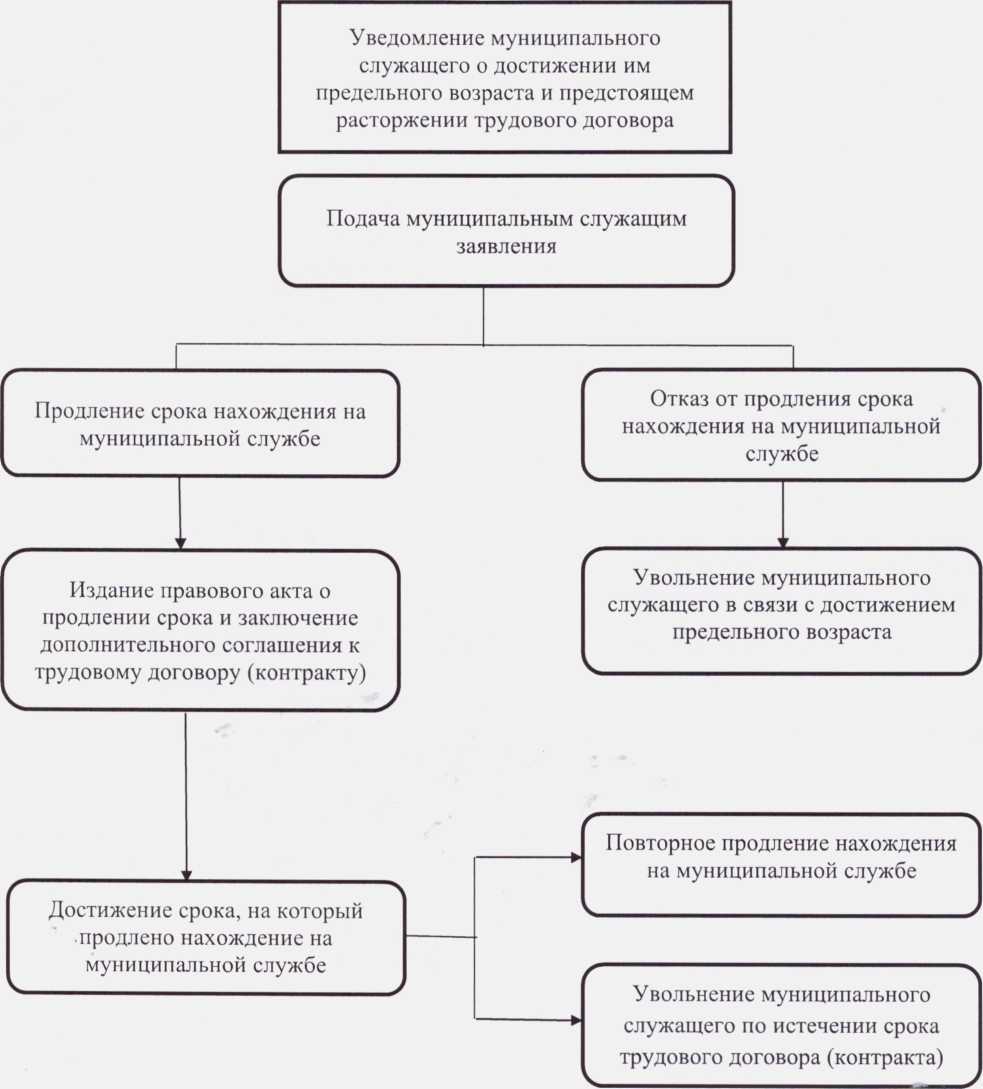 